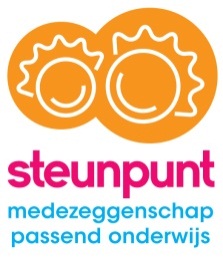 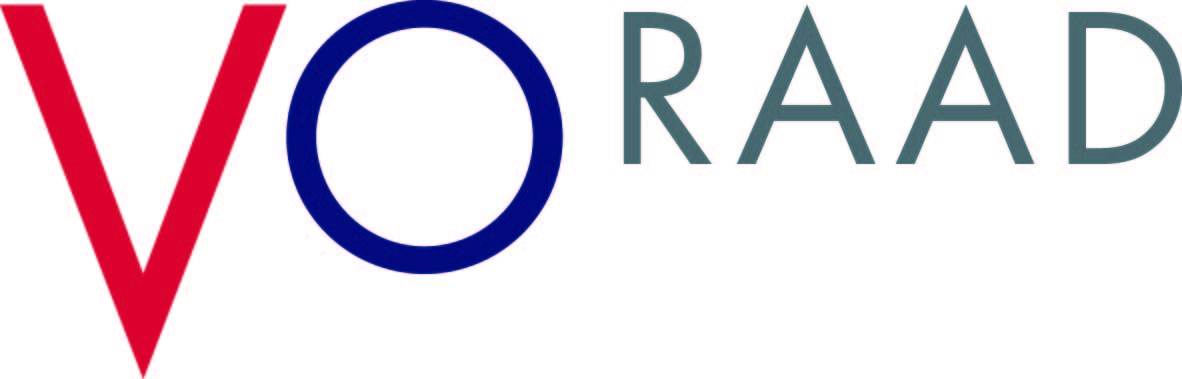 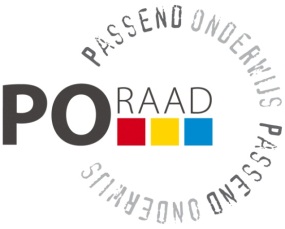 Statuut opr samenwerkingsverband VO Walcheren Medezeggenschapsstatuut van SWV VO Walcheren  te Middelburg (‘het samenwerkingsverband’).Hoofdstuk 1		Algemene bepalingen

Artikel 1	Begripsbepalingenwet: de Wet medezeggenschap op scholen (Stb. 2006, 658);bestuur: het bestuur van het samenwerkingsverband;MR: de medezeggenschapsraad van het samenwerkingsverband als bedoeld in artikel 3 van de wet;OPR: de ondersteuningsplanraad van het samenwerkingsverband als bedoeld in artikel 4a van de wet;scholen: de scholen als bedoeld in artikel 17a, tweede lid, van de Wet op het voortgezet onderwijs;ouders: de ouders, voogden of verzorgers van de leerlingen van de scholen;leerlingen: leerlingen in de zin van de Wet op het voortgezet onderwijs;personeel van het samenwerkingsverband: het personeel dat in dienst is dan wel ten minste 6 maanden te werk gesteld is zonder benoeming bij het bestuur en dat werkzaam is bij het samenwerkingsverband;personeel van de scholen: het personeel dat in dienst is dan wel ten minste 6 maanden te werk gesteld is zonder benoeming en dat werkzaam is bij ten minste één van de scholen; enstatuut: dit medezeggenschapsstatuut.Artikel 2	Werkingsduur en wijziging statuutHet statuut treedt in werking op 1/1/2014 en heeft een werkingsduur van twee jaar.Uiterlijk drie maanden voordat de termijn van de werkingsduur van het statuut is afgelopen, treden  de OPR en het bestuur in overleg over het evalueren, actualiseren en opnieuw vaststellen van het statuut. De OPR en het bestuur kunnen voorstellen doen tot wijziging van het statuut ongeacht het verloop van de in het eerste lid van dit artikel genoemde termijn van de werkingsduur. Een voorstel tot het statuut en een wijziging daarvan behoeft de instemming van twee derde meerderheid van de leden van de OPR.Hoofdstuk 2		Inrichting van de medezeggenschap
Artikel 3	Samenstelling van de OPRBij het samenwerkingsverband is een OPR ingesteld.De OPR bestaat uit 8 leden afgevaardigd door de leden van de afzonderlijke medezeggenschapsraden van de scholen, en wel zo dat het aantal leden, gekozen uit het personeel van de scholen onderscheidenlijk uit ouders en leerlingen, elk de helft van het aantal leden van de OPR bedraagt.De verkiezing van de leden van de OPR vindt plaats overeenkomstig het medezeggenschapsreglement van de OPR.Artikel 4	Besprekingen namens bestuurDe besprekingen als bedoeld in artikel 5, eerste lid, van de wet worden namens het bestuur gevoerd door de voorzitter van het SWV. Op eigen verzoek kan deze van die taken worden ontheven. In dat geval zorgt het bestuur terstond voor een vergelijkbare vervanging.Hoofdstuk 3		InformatievoorzieningArtikel 5	Beschikbaar stellen informatie door het bestuurHet bestuur stelt, gevraagd en ongevraagd, de informatie die de OPR nodig heeft voor het uitoefenen van de taken, tijdig en op een toegankelijke wijze beschikbaar. Onder  ‘tijdig’ wordt verstaan: vanaf de beginfase van de beleidsontwikkeling, en in ieder geval op een zodanig tijdstip dat de OPR de informatie bij de uitoefening van hun taken kan betrekken, en zo nodig deskundigen kan  raadplegen. Onder ‘op een toegankelijke wijze’ wordt verstaan: op een wijze waardoor de informatie begrijpelijk, relevant en helder is voor de OPR bij de uitoefening van hun taken.Het bestuur stelt de in het voorgaande lid bedoelde informatie in ieder geval digitaal, en zo nodig (wanneer gevraagd) schriftelijk, ter beschikking.Alle bedoelde informatie is in principe openbaar.De  OPR ontvangt  in elk geval: jaarlijks de begroting en bijbehorende beleidsvoornemens op financieel, organisatorisch en onderwijskundig gebied;jaarlijks voor 1 mei informatie over de berekening die ten grondslag ligt aan de middelen uit 's Rijks kas die worden toegerekend aan het bestuur;jaarlijks voor 1 juli het jaarverslag;de uitgangspunten die het bestuur hanteert bij de uitoefening van zijn bevoegdheden;terstond informatie over elk oordeel van de klachtencommissie, bedoeld in artikel 14 van de Wet op het primair onderwijs, waarbij de commissie een klacht gegrond heeft geoordeeld en over de eventuele maatregelen die het bestuur naar aanleiding van dat oordeel zal nemen;ten minste eenmaal per jaar schriftelijk gegevens over de hoogte en inhoud van de arbeidsvoorwaardelijke regelingen en afspraken van de in het samenwerkingsverband werkzame personen en de leden van het bestuur;ten minste eenmaal per jaar schriftelijk gegevens over de hoogte en inhoud van de arbeidsvoorwaardelijke regelingen en afspraken met het orgaan van de rechtspersoon dat is belast met het toezicht op het samenwerkingsverband; enaan het begin van het schooljaar schriftelijk de gegevens met betrekking tot de samenstelling van het bestuur, de organisatie binnen het samenwerkingsverband, het managementstatuut en de hoofdpunten van het reeds vastgestelde beleid.Artikel 6	Informatieverstrekking achterbanDe OPR doet aan de leden van de medezeggenschapsraden van de scholen gevraagd en ongevraagd schriftelijk verslag over zijn activiteiten en stelt elk van die leden in de gelegenheid om met hem overleg te voeren. De OPR informeert de leden in ieder geval binnen vijftien werkdagen na een OPR-vergadering of een vergadering tot overleg met het bestuur.Alle informatie wordt in principe digitaal verstrekt en waar mogelijk en wenselijk eveneens langs schriftelijke weg. Hoofdstuk 4		FaciliteitenArtikel 7	Faciliteiten Het bestuur staat de OPR het gebruik toe van de voorzieningen waarover het bestuur kan beschikken en die de OPR voor de vervulling van hun taken redelijkerwijs nodig hebben.Het bestuur treft een regeling voor de redelijkerwijs noodzakelijke kosten van medezeggenschapsactiviteiten die door de OPR worden ondernomen, daaronder begrepen scholingskosten, kosten voor inhuur van deskundigen en kosten van het voeren van rechtsgedingen.Het bestuur treft een regeling voor de leden van de OPR afkomstig uit het personeel voor faciliteiten in tijd ten behoeve van het voeren van overleg, scholing en overige medezeggenschapsactiviteiten. Deze faciliteiten worden vastgesteld op een zodanige omvang als redelijkerwijs noodzakelijk is voor de taakvervulling door de leden van de OPR. (zie hiervoor appendix 1: facilitering VOPR VO Walcheren)Het bestuur kent een onkostenvergoeding toe aan ouders die lid zijn van de OPR. (zie hiervoor appendix 1: facilitering VOPR VO Walcheren)Het bestuur kent een vacatievergoeding toe aan ouders en leerlingen die lid zijn van de OPR.  . (zie hiervoor appendix 1: facilitering VOPR VO Walcheren)Tevens draagt het bestuur bij in de kosten voor administratieve ondersteuning van de OPR.Artikel 8	Wijze van beschikbaarstelling faciliteiten1. Op het verzoek van de OPR stelt het bestuur de faciliteiten terstond aan de OPR beschikbaar.2. Op het schriftelijk verzoek van de OPR vergoedt het bestuur aan de OPR terstond de kosten als bedoeld in artikel 7, tweede lid, hierboven.  De OPR kan het bestuur verzoeken deze kosten rechtstreeks aan de deskundige of andere derde partij te betalen. In dit laatste geval voldoet het bestuur terstond aan dat verzoek.Toelichting artikel 7Deze bepaling is gebaseerd op artikel 28 van de wet medezeggenschap op scholen. De toekenning van een vacatievergoeding aan ouders en een bijdrage in de kosten voor administratieve ondersteuning van de OPR zijn in dit artikel als kán bepaling opgenomen.